Об утверждении Порядка предоставления субсидий из бюджетаОрдинского муниципального района субъектам малого и среднего предпринимательства в целях возмещения части затрат, связанныхс осуществлением ими предпринимательской деятельностиВ соответствии с Федеральным законом от 6 октября 2003  № 131-ФЗ «Об общих принципах организации местного самоуправления в Российской Федерации», в целях реализации муниципальной программы «Развитие малого и среднего предпринимательства», утвержденной постановлением администрации Ординского муниципального района № 242 от 29.09.2016, администрация Ординского муниципального района ПОСТАНОВЛЯЕТ: 1. Утвердить прилагаемый Порядок предоставления субсидий из бюджета Ординского муниципального района субъектам малого и среднего предпринимательства в целях возмещения части затрат, связанных с осуществлением ими предпринимательской деятельности.2. Постановление вступает в силу после официального обнародования и подлежит размещению на официальном сайте администрации Ординского муниципального района.3. Контроль  за исполнением настоящего постановления возложить на первого заместителя главы администрации муниципального района Лазукова Н.Ю.Глава муниципального района                                                                 А.С. МелёхинУТВЕРЖДЕНпостановлением администрацииОрдинского муниципального районаот 16.10.2018 № 559ПОРЯДОКпредоставления субсидий из бюджета Ординского муниципального района субъектам малого и среднего предпринимательства в целях возмещения части затрат, связанных с осуществлением ими предпринимательской деятельностиI. Общие положения1.1. Настоящий Порядок определяет цели и условия предоставления субсидий из бюджета Ординского муниципального района субъектам малого и среднего предпринимательства на возмещение части затрат, связанных с осуществлением ими предпринимательской деятельности (далее соответственно - субсидии, субъект МСП), порядок проведения конкурса, связанного с реализацией муниципальной программы «Развитие малого и среднего предпринимательства», утвержденной постановлением администрации Ординского муниципального района от 29.09.2016 № 242 (далее - конкурс), критерии отбора и категории субъектов МСП, имеющих право на получение субсидий, а также порядок возврата субсидий.1.2. Настоящий Порядок предусматривает предоставление субсидий на возмещение части затрат, связанных с приобретением субъектами МСП оборудования, включая затраты на монтаж оборудования, в целях создания и (или) развития либо модернизации производства товаров (работ, услуг) (далее - субсидия на возмещение части затрат, связанных с приобретением оборудования).1.3. Основные понятия, используемые в настоящем Порядке:1.3.1. бизнес-проект (инвестиционный проект) - бизнес-проект (инвестиционный проект), разработанный субъектом МСП, содержащий характеристику предлагаемой к осуществлению предпринимательской идеи (то есть необходимый комплекс практических мероприятий и способов) с целью получения после ее реализации определенного экономического результата (величины чистой прибыли, дохода, конкретной доли завоеванного целевого рынка и др.), представленный субъектом МСП;1.3.2. действующий субъект малого и среднего предпринимательства - субъект малого и среднего предпринимательства, срок со дня регистрации которого на момент подачи заявки на участие в конкурсе составляет более одного года.1.3.3. оборудование - оборудование, устройства, механизмы, транспортные средства (за исключением легковых автомобилей и воздушных судов), станки, приборы, аппараты, агрегаты, установки, машины, относящиеся ко второй – десятой амортизационным группам Классификации основных средств, включаемых в амортизационные группы, утвержденной Постановлением Правительства Российской Федерации от 1 января 2002 г.  № 1, за исключением оборудования, предназначенного для осуществления оптовой и розничной торговой деятельности субъектами МСП;1.3.4. субъект малого и среднего предпринимательства - хозяйствующие субъекты (юридические лица и индивидуальные предприниматели), отнесенные в соответствии с условиями, установленными Федеральным законом от 24 июля 2007 г. № 209-ФЗ "О развитии малого и среднего предпринимательства в Российской Федерации", к малым предприятиям, в том числе к микропредприятиям и средним предприятиям;1.3.5. уполномоченный орган на проведение конкурса - отдел экономического анализа и планирования социально-экономического развития района.1.4. Главным распорядителем средств бюджета Ординского муниципального района, до которого в соответствии с бюджетным законодательством Российской Федерации как получателю бюджетных средств доведены в установленном порядке лимиты бюджетных обязательств на предоставление субсидий на текущий финансовый год, является администрация Ординского муниципального района (далее - администрация).Субсидии предоставляются субъектам МСП в пределах бюджетных ассигнований, предусмотренных в бюджете Ординского муниципального района на очередной финансовый год и на плановый период, и лимитов бюджетных обязательств, утвержденных в установленном порядке на предоставление субсидий.1.5. Показателями результативности предоставления субсидии являются:количество вновь созданных рабочих мест субъектами МСП, получившими муниципальную поддержку;увеличение оборота (выручки) от продажи товаров, выполнения работ, оказания услуг в постоянных ценах на начало и конец года, в котором субъект МСП получил муниципальную поддержку.Показатели результативности предоставления субсидии рассчитываются на основании сведений, указанных в пунктах 2.2.2, 2.2.3, 3.11 паспорта бизнес-проекта (инвестиционного проекта), представляемого субъектом МСП.II. Категории субъектов МСП, имеющих право на получениесубсидий2.1. Субсидии предоставляются субъектам МСП:2.1.1. соответствующим категориям субъектов малого и среднего предпринимательства, установленным Федеральным законом от 24 июля 2007 г. № 209-ФЗ "О развитии малого и среднего предпринимательства в Российской Федерации";2.1.2. зарегистрированным и (или) осуществляющим деятельность на территории Ординского  муниципального района через свое обособленное подразделение, поставленное на учет в налоговом органе Ординского муниципального района;2.1.3. сведения о которых включены в Единый реестр субъектов малого и среднего предпринимательства;2.1.4. осуществляющим в числе основных видов экономической деятельности виды деятельности, имеющие код ОКВЭД, установленный Общероссийским классификатором видов экономической деятельности (ОК 029-2014 (КДЕС Ред. 2), утвержденным Приказом Росстандарта от 31 января 2014 г. N 14-ст (далее - Общероссийский классификатор видов экономической деятельности (ОК 029-2014 (КДЕС Ред. 2),  за исключением производства подакцизных товаров и кодов 12, 18, 19, 21, 30.1, входящий в раздел С "Обрабатывающие производства"; за исключением кодов ОКВЭД, включенных в разделы G (за исключением кода 45), K, L, M (за исключением кодов 71 и 75), N, O, S (за исключением кодов 95 и 96), T, U.2.1.5. соответствующим по состоянию на первое число месяца, предшествующего месяцу подачи документов для участия в конкурсе, следующим требованиям:2.1.5.1. у субъекта МСП должна отсутствовать неисполненная обязанность по уплате налогов, сборов, страховых взносов, пеней, штрафов, процентов, подлежащих уплате в соответствии с законодательством Российской Федерации о налогах и сборах;2.1.5.2. субъект МСП - юридическое лицо не должен находиться в процессе реорганизации, ликвидации, банкротства, субъект МСП - индивидуальный предприниматель не должен прекратить деятельность в качестве индивидуального предпринимателя;2.1.5.3. у субъекта МСП должна отсутствовать просроченная задолженность по возврату в бюджет Ординского муниципального района субсидий, бюджетных инвестиций, предоставленных, в том числе в соответствии с иными правовыми актами, и иная просроченная задолженность перед бюджетом Ординского муниципального района;2.1.5.4. субъект МСП не должен являться иностранным юридическим лицом, а также российским юридическим лицом, в уставном (складочном) капитале которого доля участия иностранных юридических лиц, местом регистрации которых является государство или территория, включенные в утверждаемый Министерством финансов Российской Федерации перечень государств и территорий, предоставляющих льготный налоговый режим налогообложения и (или) не предусматривающих раскрытия и предоставления информации при проведении финансовых операций (офшорные зоны) в отношении таких юридических лиц, в совокупности превышает 50%;2.1.6. не являющимся кредитными организациями, страховыми организациями (за исключением потребительских кооперативов), инвестиционными фондами, негосударственными пенсионными фондами, профессиональными участниками рынка ценных бумаг, ломбардами;2.1.7. не осуществляющим предпринимательскую деятельность в сфере игорного бизнеса;2.1.8. не являющимся участниками соглашений о разделе продукции;2.1.9. не являющимся в порядке, установленном законодательством Российской Федерации о валютном регулировании и валютном контроле, нерезидентами Российской Федерации, за исключением случаев, предусмотренных международными договорами Российской Федерации;2.1.10. не осуществляющим производство и (или) реализацию подакцизных товаров, а также добычу и (или) реализацию полезных ископаемых, за исключением общераспространенных полезных ископаемых;2.1.11. не допускавшим в течение последних трех лет на дату подачи документов для участия в конкурсе в уполномоченный орган нецелевого использования субсидий либо нарушения порядка, условий, установленных при их предоставлении, за счет средств бюджетов бюджетной системы Российской Федерации.2.2. В предоставлении субсидий должно быть отказано в случае, если ранее в отношении субъекта МСП было принято решение об оказании аналогичной государственной поддержки (государственной поддержки, условия оказания которой совпадают, включая форму, вид поддержки и цели ее оказания, с формой, видами и целями предоставления субсидий, установленными настоящим Порядком) и сроки реализации бизнес-проекта не истекли.III. Условия предоставления субсидии на возмещение частизатрат, связанных с приобретением оборудования3.1. Субсидии на возмещение части затрат, связанных с приобретением оборудования, предоставляются по договорам приобретения нового и полнокомплектного оборудования и его монтажа, заключенным не ранее 1 января 2017 года.Под новым, полнокомплектным оборудованием понимается оборудование, не эксплуатировавшееся на дату его приобретения, не требующее дополнительного дооборудования частями, деталями и другими механизмами в целях доведения до состояния, пригодного для использования.3.2. Условиями предоставления субсидии на возмещение части затрат, связанных с приобретением оборудования, являются:3.2.1. соответствие субъекта МСП требованиям, установленным пунктами 2.1.1-2.1.11 настоящего Порядка;3.2.2. соответствие договоров приобретения оборудования требованиям, установленным пунктом 3.1 настоящего Порядка;3.2.3. представление документов в соответствии с перечнем, установленным пунктами 3.4.1-3.4.2, 3.4.4-3.4.6 настоящего Порядка, в сроки, указанные в объявлении о начале конкурса;3.2.4. достижение целевых показателей реализации бизнес-проекта (инвестиционного проекта), установленных соглашением о предоставлении субсидии;3.2.5. осуществление предпринимательской деятельности в течение не менее 3 лет с момента получения субсидии;3.2.6. неотчуждение приобретенного оборудования в течение 3 лет с момента получения субсидии;3.2.7. согласие субъекта МСП на проведение выездного мероприятия должностного лица уполномоченного органа для обследования оборудования и составления акта обследования наличия оборудования и его монтажа.3.3. Субсидии на возмещение части затрат, связанных с приобретением оборудования, предоставляются единовременно в размере, указанном субъектом МСП в паспорте бизнес-проекта (инвестиционного проекта), но не более 50% произведенных затрат и не более 0,3 млн. рублей действующим субъектам МСП.3.4. Для участия в конкурсе субъект МСП представляет в уполномоченный орган следующие документы:3.4.1. сопроводительное письмо в произвольной форме в 2 (двух) экземплярах;3.4.2. заявку на получение субсидии по форме согласно приложению 1 к настоящему Порядку;3.4.3. справку по установленной форме, подтверждающую отсутствие у субъекта МСП неисполненной обязанности по уплате налогов, сборов, страховых взносов, пеней, штрафов, процентов, подлежащих уплате в соответствии с законодательством Российской Федерации о налогах и сборах, по состоянию на первое число месяца, предшествующего месяцу подачи документов для участия в конкурсе (в случае непредставления такого документа уполномоченный орган запрашивает соответствующие сведения самостоятельно). В случае наличия задолженности по уплате налогов и (или) задолженности по уплате страховых взносов дополнительно представляются заверенные копии платежных документов, подтверждающих ее оплату;3.4.4. расчет размера субсидии на возмещение части затрат, связанных с оплатой субъектами МСП приобретения оборудования, по форме согласно приложению 2 к настоящему Порядку;3.4.5. заверенные субъектом МСП копии:3.4.5.1. договоров купли-продажи оборудования, его монтажа;3.4.5.2. актов приема-передачи оборудования к договорам купли-продажи оборудования;3.4.5.3. платежных поручений, подтверждающих оплату по безналичному расчету субъектами МСП приобретения оборудования, включая затраты на его монтаж, либо копии квитанций к приходно-кассовым ордерам с приложением кассовых чеков контрольно-кассовой техники, содержащих наименование продавца, дату продажи, название приобретенных товаров или услуг, их цену и количество, фамилию, инициалы и подпись продавца, заверенные продавцом оборудования, - в случае оплаты за наличный расчет;3.4.5.4. регистров бухгалтерского учета, подтверждающих постановку на баланс оборудования;3.4.5.5. технико-экономического обоснования приобретения оборудования в произвольной форме;  3.4.6. паспорт бизнес-проекта (инвестиционного проекта) субъекта малого и среднего предпринимательства по форме согласно приложению 3 к настоящему Порядку.IV. Порядок проведения конкурса4.1. Конкурс проводится в целях определения субъектов МСП для предоставления субсидий для возмещения части затрат, связанных с осуществлением ими предпринимательской деятельности.4.2. Конкурс включает в себя:4.2.1. рассмотрение документов, установленных пунктами 3.4.1-3.4.6  настоящего Порядка, на предмет их комплектности и соответствия установленным требованиям;4.2.2. проверку субъектов МСП на соответствие требованиям, установленным пунктами 2.1.1 – 2.1.11настоящего Порядка, проверку оборудования на соответствие пунктам 1.3.3, 3.1 настоящего Порядка;4.2.3. формирование состава комиссии по оценке и отбору бизнес-проектов (инвестиционных проектов) для получения субсидий (далее - комиссия);4.2.4. оценку комиссией паспортов бизнес-проектов согласно критериям оценки бизнес-проектов (инвестиционных проектов), установленным приложением 4 к настоящему Порядку, и оформление оценочного листа бизнес-проекта (инвестиционного проекта) по форме согласно приложению 5 к настоящему Порядку (далее - оценочный лист) субъектов малого и среднего предпринимательства, представленных для получения субсидий в рамках реализации отдельных мероприятий муниципальной программы развития малого и среднего предпринимательства;4.2.5. подготовку протокола заседания комиссии, содержащего перечень бизнес-проектов (инвестиционных проектов), с приложением оценочного листа;4.2.6. определение победителей конкурса.4.3. Уполномоченный орган публикует в средствах массовой информации и в информационно-телекоммуникационной сети «Интернет» объявление о начале конкурса с указанием:4.3.1. даты начала и окончания приема уполномоченным органом документов для участия в конкурсе от субъектов МСП;4.3.2. места приема документов для участия в конкурсе от субъектов МСП;4.3.3. контактной информации специалистов уполномоченного органа, ответственных за проверку и регистрацию документов для участия в конкурсе от субъектов МСП.4.4. Продолжительность приема заявок составляет 15 рабочих дней со дня начала приема заявок.4.5. Для проведения конкурса формируется комиссия. Положение о комиссии и ее состав утверждаются постановлением администрации Ординского муниципального района.4.5.1. Для предоставления субсидий на возмещение части затрат, связанных с приобретением оборудования, субъект МСП предоставляет в уполномоченный орган заявку и документы в соответствии с пунктами 3.4.1-3.4.6 настоящего Порядка.4.6. Проверка соответствия представленных заявки и документов перечням, установленным соответственно пунктами 3.4.1 – 3.4.6 настоящего Порядка, осуществляется уполномоченным органом.В случае соответствия представленных заявки и документов перечню 
и (или) формам, установленным пунктами 3.4.1 – 3.4.6 настоящего Порядка, за исключением документов, указанных в пунктах 3.4.3 настоящего Порядка, уполномоченный орган регистрирует заявки и документы в день их поступления в журнале регистрации заявок, который должен быть прошнурован, пронумерован и скреплен печатью уполномоченного органа.Запись регистрации включает в себя регистрационный номер заявки, дату и время (часы и минуты) ее приема, сведения о лице, представившем заявку.Подтверждением приема заявки и документов является подпись ответственного лица уполномоченного органа, принявшего заявку 
и документы, с указанием даты и времени приема заявки и документов 
на втором экземпляре сопроводительного письма, который возвращается субъекту МСП в день приема заявки и документов.4.7. В случае несоответствия представленных заявки и (или) документов перечню и (или) формам, установленным пунктами 3.4.1 – 3.4.6 настоящего Порядка, за исключением документов, указанных в пунктах 3.4.3 настоящего Порядка, уполномоченный орган в день их поступления возвращает заявку и документы субъекту МСП с приложением письменного уведомления о выявленных несоответствиях.Субъект МСП после устранения выявленных несоответствий вправе повторно направить в уполномоченный орган заявку и документы не позднее дня окончания приема заявок и документов для участия в конкурсе, указанного в объявлении об отборе.Вновь полученные заявка и документы регистрируются в журнале регистрации заявок и рассматриваются уполномоченным органом в порядке, установленном пунктом 4.6 настоящего Порядка и настоящим пунктом.4.8. Документы, поступившие в уполномоченный орган позднее установленного в объявлении о начале конкурса  срока  окончания приема заявок и документов, к рассмотрению не принимаются.4.9. Со дня регистрации заявок и документов должностное лицо уполномоченного органа, которое включено в состав комиссии, перед заседанием комиссии в течение 5 рабочих дней выезжает к субъекту МСП для обследования оборудования на соответствие пунктам 1.3.3, 3.1 настоящего Порядка и для составления акта обследования наличия оборудования и его монтажа.4.10. Комиссия в течение 10 (десяти) рабочих дней со дня окончания срока, предусмотренного пунктом 4.9. проводит заседание, рассматривает документы, оценивает бизнес-проекты (инвестиционные проекты) по критериям оценки бизнес-проектов (инвестиционных проектов), установленным приложением 4 к настоящему Порядку.Секретарь комиссии готовит оценочный лист по каждому бизнес-проекту (инвестиционному проекту) с указанием суммы набранных баллов.4.11 Комиссия определяет победителей конкурса с учетом:результатов оценки бизнес-проектов (инвестиционных проектов), исходя из суммы баллов, присвоенных бизнес-проектам (инвестиционным проектам) согласно оценочному листу, в порядке ее уменьшения;объема бюджетных ассигнований, предусмотренных в сводной бюджетной росписи бюджета Ординского муниципального района на предоставление субсидий в текущем финансовом году.Объем бюджетных ассигнований, предусмотренных в сводной бюджетной росписи бюджета Ординского муниципального района на предоставление субсидий в текущем финансовом году, распределяется между бизнес-проектами (инвестиционными проектами) в порядке уменьшения суммы присвоенных им баллов.4.12. При равенстве баллов, присвоенных бизнес-проектам (инвестиционным проектам), право на приоритетное предоставление субсидии предоставляется субъекту МСП, заявка которого поступила раньше.4.13. Максимальная сумма баллов при оценке бизнес-проекта (инвестиционного проекта) составляет 50 баллов.Бизнес-проекты (инвестиционные проекты), набравшие менее 20 (двадцати) баллов, не могут быть признаны победителями конкурса.4.14. Субъекты МСП имеют право присутствовать на заседании комиссии по отбору и давать пояснения по представленным бизнес-проектам (инвестиционным проектам).4.15. Результаты конкурса оформляются протоколом комиссии по отбору не позднее 2 рабочих дней со дня проведения заседания комиссии по отбору.4.16. В срок не позднее 10 рабочих дней со дня оформления протокола, указанного в пункте 4.15 настоящего Порядка, уполномоченный орган готовит постановление администрации Ординского муниципального района об утверждении перечня победителей конкурса, размеров субсидии победителям конкурса и об отказе в предоставлении субсидии и обеспечивает заключение соглашений о предоставлении субсидий в указанный срок.Основаниями для отказа в предоставлении субсидии являются:несоответствие представленных субъектом МСП документов требованиям, установленным в пунктах 3.4.1-3.4.6 настоящего Порядка, или непредставление (представление не в полном объеме, за исключением документов, указанных в пунктах 3.4.3 настоящего Порядка) указанных документов;недостоверность представленной субъектом МСП информации;непризнание субъекта МСП победителем конкурса.4.17. Субсидия предоставляется на основании соглашения о предоставлении субсидии (далее - Соглашение), заключенного между победителем конкурса (далее - получатель субсидии) и администрацией Ординского муниципального района в соответствии с типовой формой согласно приложению 6 к настоящему Порядку.Условиями Соглашения являются:размер субсидии;условия предоставления субсидии;целевое назначение субсидии;значения показателей результативности использования субсидии;права и обязанности сторон;согласие получателя субсидии на осуществление администрацией Ординского муниципального района проверок соблюдения получателем субсидии условий, целей и порядка предоставления субсидии;порядок и сроки возврата субсидии в случае нарушения условий, установленных при предоставлении субсидии в соответствии с настоящим Порядком и (или) Соглашением;срок действия Соглашения.4.18. Субсидии предоставляются в полном объеме путем перечисления на расчетные счета получателей субсидии, открытые получателям субсидий в учреждениях Центрального банка Российской Федерации или кредитных организациях, не позднее десятого рабочего дня со дня издания постановления, указанного в пункте 4.16. настоящего Порядка.V. Контроль, требования к отчетности, возврат субсидии5.1. Контроль за соблюдением условий, установленных при предоставлении субсидий, осуществляется администрацией Ординского муниципального района и (или) иными органами финансового контроля Ординского муниципального района в соответствии с действующим законодательством.5.2. Получатели субсидий представляют в отдел экономического анализа и планирования социально-экономического развития района администрации Ординского муниципального района (далее – отдел ЭАПСЭРР) отчет о достижении показателей результативности использования субсидии по форме и в сроки, установленные в Соглашении для субъекта МСП, с приложением копий документов, подтверждающих указанные в отчете сведения.5.3. В случае выявления нарушения получателем субсидии целей предоставления субсидий, условий и порядка, установленных Соглашением и (или) настоящим Порядком, субсидии подлежат возврату в бюджет Ординского муниципального района в полном объеме.В случае выявления нарушения получателем субсидии целей предоставления субсидий, условий и порядка, установленных Соглашением и (или) настоящим Порядком, по результатам проверки, проведенной администрацией Ординского муниципального района, субсидии подлежат возврату в бюджет Ординского муниципального района в следующем порядке:5.3.1. Администрация Ординского муниципального района в течение 5 рабочих дней со дня выявления факта соответствующего нарушения направляет получателю субсидии требование о возврате субсидий;5.3.2. требование о возврате субсидий должно быть исполнено получателем субсидии в течение одного месяца со дня его получения;5.3.3. в случае невыполнения получателем субсидии в срок, установленный пунктом 5.3.2 настоящего Порядка, требования о возврате субсидий администрация Ординского муниципального района обеспечивает взыскание субсидий в судебном порядке.5.4. Достигнутое значение показателя результативности использования субсидий "прирост среднесписочной численности работников (без внешних совместителей), занятых у субъектов МСП, получивших государственную поддержку" рассчитывается на основании показателей, характеризующих среднесписочную численность работников (без внешних совместителей), занятых у субъектов МСП, на начало и конец периода, в котором субъекты МСП получили муниципальную поддержку.5.5. При недостижении показателя результативности использования субсидии, установленного в Соглашении, средства бюджета Ординского муниципального района подлежат возврату в бюджет Ординского муниципального района в следующем порядке:5.5.1. Администрация Ординского муниципального района в течение 5 рабочих дней со дня выявления факта недостижения показателя результативности использования субсидии направляет получателю субсидии требование о возврате средств бюджета Ординского муниципального района.Объем средств, подлежащих возврату в бюджет Ординского муниципального района (Vвозврата), рассчитывается по следующей формуле:Vвозврата = (1 - Хфакт / Хплан) x Vсубсидии,гдеVсубсидии - размер субсидии, полученной получателем субсидии;Хфакт - фактически достигнутое значение показателя результативности использования субсидии, единиц;Хплан - плановый показатель результативности использования субсидии, единиц;5.5.2. требование о возврате средств бюджета Ординского муниципального района в бюджет Ординского муниципального района должно быть удовлетворено получателем субсидии в течение 10 календарных дней с даты получения указанного требования;5.5.3. в случае невыполнения получателем субсидии в установленный срок требования о возврате средств бюджета Ординского муниципального района администрация Ординского муниципального района обеспечивает взыскание средств бюджета Ординского муниципального района в судебном порядке.Приложение 1 к Порядкупредоставления субсидий из бюджетаОрдинского муниципального района субъектам малогои среднего предпринимательствав целях возмещения части затрат,связанных с осуществлением имипредпринимательской деятельностиФОРМА                                                                   ЗАЯВКАна получение______________________________________________________                                                          (наименование субсидии)Настоящим подтверждаю, что _______________________________________                             (полное наименование субъекта малого и среднего предпринимательства)соответствует требованиям, установленным статьей 4 Федерального закона от 24 июля 2007 г. № 209-ФЗ "О развитии малого и среднего предпринимательства в Российской Федерации"; не является кредитной организацией, страховой организацией (за исключением потребительских кооперативов), инвестиционным фондом, негосударственным пенсионным фондом, профессиональным участником рынка ценных бумаг, ломбардом; не является участником соглашения о разделе продукции; не осуществляет предпринимательскую деятельность в сфере игорного бизнеса; не является в порядке, установленном законодательством Российской Федерации о валютном регулировании и валютном контроле, нерезидентом Российской Федерации, за исключением случаев, предусмотренных международными договорами Российской Федерации; не осуществляет производство и (или) реализацию подакцизных товаров, а также добычу и (или) реализацию  полезных ископаемых, за исключением общераспространенных полезных ископаемых; не находится в стадии реорганизации, ликвидации, банкротства.                                 Перечень прилагаемых документов:Руководитель (индивидуальный предприниматель)_________________ (____________________________________)    (подпись)                    (ФИО)М.П. (при наличии)"___" ________________ 20__ г.Заявка проверена____________________________________________________________(исполнитель (ответственное лицо уполномоченного органа)_____________ (___________________________________)  (подпись)                                 (ФИО)Регистрационный номер ______________ от "___" ____________ 20__ г.Приложение 2 к Порядкупредоставления субсидий из бюджетаОрдинского муниципального района субъектам малогои среднего предпринимательствав целях возмещения части затрат,связанных с осуществлением имипредпринимательской деятельностиФОРМАРАСЧЕТразмера субсидии на возмещение части затрат, связанныхс оплатой субъектами малого и среднего предпринимательстваприобретения оборудования1.____________________________________________________________________(полное наименование субъекта малого и среднего предпринимательства)Руководитель (индивидуальный предприниматель)__________________ (____________________________________)М.П.       (подпись)                      (ФИО)(при наличии)"___" ________________ 20__ г._________________________________ _____________ (_______________)(ответственное лицо уполномоченного        (подпись)         (ФИО)                органа)Приложение 3 к Порядкупредоставления субсидий из бюджетаОрдинского муниципального района субъектам малогои среднего предпринимательствав целях возмещения части затрат,связанных с осуществлением имипредпринимательской деятельностиФОРМАПАСПОРТбизнес-проекта (инвестиционного проекта) субъекта малогои среднего предпринимательства <*>--------------------------------<*> При заполнении паспорта бизнес-проекта (инвестиционного проекта) субъекта малого и среднего предпринимательства наличие пустых клеток не допускается. В случае отсутствия данных по пунктам указывать "нет данных".<1> Источник информации: документы, указанные в строке 4.1 раздела 4 паспорта бизнес-проекта (инвестиционного проекта).<2> Источник информации: документы, указанные в строке 4.2 раздела 4 паспорта бизнес-проекта (инвестиционного проекта).<3> Источник информации: документы, указанные в строке 4.3 раздела 4 паспорта бизнес-проекта (инвестиционного проекта).<4> Источник информации: документы, указанные в строке 4.4 раздела 4 паспорта бизнес-проекта (инвестиционного проекта).<5> Источник информации: документы, указанные в строках 4.2, 4.5 раздела 4 паспорта бизнес-проекта (инвестиционного проекта).<6> Рассчитывается как разница (прирост) значений прибыли до налогообложения на дату начала реализации бизнес-проекта (инвестиционного проекта) и на дату окончания его реализации.<7> Рассчитывается как разница (прирост) значений фактического объема производства товаров (работ, услуг) на дату начала реализации бизнес-проекта (инвестиционного проекта) и планового номинального объема производства товаров (работ, услуг) на дату его окончания, переведенная в денежную оценку.<8> Рассчитывается как разница (снижение) значений фактического объема затрат на приобретение сырья, материалов, ресурсов на дату начала реализации бизнес-проекта (инвестиционного проекта) и планового номинального объема затрат на приобретение сырья, материалов, ресурсов на дату его окончания, переведенная в денежную оценку.Достоверность предоставленной информации гарантирую.Руководитель ___________/____________________/                             (подпись)         (ФИО)М.П. (при наличии)"____" ______________ 20___ г.Информация, содержащаяся в пунктах _________________, мною проверена насоответствие представленным документам, расхождений не выявлено.Исполнитель (ответственное лицо  ________________________ /______________________/                        уполномоченного органа)    (подпись)              (ФИО)"____" _____________ 20___ г.Приложение 4 к Порядкупредоставления субсидий из бюджетаОрдинского муниципального района субъектам малогои среднего предпринимательствав целях возмещения части затрат,связанных с осуществлением имипредпринимательской деятельностиКритерииоценки бизнес-проекта (инвестиционного проекта)--------------------------------<1> В соответствии с условиями отнесения к соответствующей категории, установленными частью 3 статьи 4 Федерального закона от 24 июля 2007 г. N 209-ФЗ "О развитии малого и среднего предпринимательства в Российской Федерации".<2> Код вида деятельности, в котором реализуется бизнес-проект (инвестиционный проект), соответствует ОКВЭД, установленный Общероссийским классификатором видов экономической деятельности (ОК 029-2014 (КДЕС Ред. 2), утвержденным Приказом Росстандарта от 31 января 2014 г. N 14-ст (далее - Общероссийский классификатор видов экономической деятельности (ОК 029-2014 (КДЕС Ред. 2),  за исключением производства подакцизных товаров и кодов 12, 18, 19, 21, 30.1, входящий в раздел С "Обрабатывающие производства"; за исключением кодов ОКВЭД, включенных в разделы G (за исключением кода 45), K, L, M (за исключением кодов 71 и 75), N, O, S (за исключением кодов 95 и 96), T, U.<3> Источник данных: Пермьстат.<4> В соответствии с перечнями продукции, утвержденными Министерством промышленности и торговли Российской Федерации в рамках формирования отраслевых планов мероприятий по импортозамещению в гражданских отраслях промышленности Российской Федерации в соответствии с распоряжением Правительства Российской Федерации от 30 сентября 2014 г. N 1936-р.Приложение 5 к Порядкупредоставления субсидий из бюджетаОрдинского муниципального района субъектам малогои среднего предпринимательствав целях возмещения части затрат,связанных с осуществлением имипредпринимательской деятельностиФОРМАОценочный лист бизнес-проекта(инвестиционного проекта)Ответственное           лицо           уполномоченного           органа__________________________________________________ ____________________                         (ФИО)                                                                        (подпись)М.П."____" _________________ 20__ г.Приложение 6 к Порядкупредоставления субсидий из бюджетаОрдинского муниципального района субъектам малогои среднего предпринимательствав целях возмещения части затрат,связанных с осуществлением имипредпринимательской деятельностиФормаСоглашение №_____о предоставлении субсидии                                                    «___» _________ 20__ г.Администрация Ординского муниципального района Пермского края, именуемая в   дальнейшем   «Муниципальное   образование»,   в    лице _______________________________________________________________________________,(должность, Ф.И.О.)действующего на основании ______________________________________________________,                              (наименование, дата и номер документа)с одной стороны и _______________________________________________________________,(наименование субъекта малого и среднего предпринимательства)именуемое(ый)     в    дальнейшем    «Получатель    субсидии»,    в    лице______________________________________________________, действующего на основании            (должность, Ф.И.О.)__________________________________________________________________________,(наименование, дата и номер документа)с  другой  стороны  (далее  -  Стороны)  в  соответствии  с постановлением администрации Ординского муниципального района «Об утверждении Порядка предоставления субсидий из бюджета Ординского муниципального района субъектам малого и среднего предпринимательства в целях возмещения части затрат, связанных с осуществлением ими предпринимательской деятельности»  (далее  -  Порядок),  и на основании протокола комиссии по отбору  бизнес-проектов  (инвестиционных проектов) для получения субсидий врамках  реализации  отдельных  мероприятий  муниципальной программы «Развитие малого и среднего предпринимательства в Ординском муниципальном районе», заключили настоящее соглашение о нижеследующем:1. Предмет соглашения    1.1. Предметом настоящего соглашения является  предоставление  Получателю субсидии Муниципальным образованием субсидии:________________________________________________________________________________(наименование субсидии, указанной в пункте 1.2 Порядка)(далее  -  субсидия)  в  целях  реализации  бизнес-проекта (инвестиционного проекта) _______________________________________________________________________________.(наименование  бизнес-проекта  (инвестиционного  проекта)  согласно перечню бизнес-проектов  (инвестиционных проектов), прошедших отбор, в соответствии с  протоколом  комиссии по отбору бизнес-проектов (инвестиционных проектов) для   получения   субсидий   в   рамках  реализации  отдельных  мероприятий муниципальной программы «Развитие малого и среднего предпринимательства в Ординском муниципальном районе».2. Права и обязанности Сторон2.1. Муниципальное образование:         2.1.1.  осуществляет  в  порядке, установленном пунктом 3.1  настоящего соглашения, перечисление Получателю субсидии на его расчетный счет, указанный в     разделе     10    настоящего  соглашения,    субсидию    в    размере____________________________________ _________________________________________________________________________ рублей, (сумма указывается цифрами и прописью)за счет средств районного бюджета.2.1.2. запрашивает у Получателя субсидии документы и материалы, касающиеся исполнения настоящего соглашения;2.1.3. проводит в установленном порядке обязательные проверки соблюдения Получателем субсидии условий и целей предоставления субсидии, установленных Порядком  и настоящим соглашением.2.2. Получатель субсидии:2.2.1. соблюдает условия и цели получения субсидии, установленные при предоставлении субсидий Муниципальным образованием, в соответствии с частью 5.1 статьи 78 Бюджетного кодекса Российской Федерации, Порядком и настоящим соглашением;         2.2.2.   обеспечивает   достижение   целевых   показателей   реализации бизнес-проекта  (инвестиционного  проекта),  указанных  в  приложении  1  к настоящему соглашению, в срок до _____________________________________________________________________________;         (дата окончания реализации бизнес-проекта (инвестиционного проекта)         2.2.3. осуществляет предпринимательскую деятельность в течение не менее 3 (трех) лет с момента получения субсидии;   2.2.4.   не  отчуждает  имущество,  расходы  на  приобретение  которого возмещены в соответствии с __________________________________________________________________,                                (ссылка на соответствующий раздел Порядка)в течение 3 (трех) лет с момента получения субсидии;2.2.5. представляет в Муниципальное образование ежегодно до 1 апреля года, следующего за отчетным, отчет об исполнении обязательств, предусмотренных настоящим соглашением, в том числе о достижении целевых показателей реализации бизнес-проекта (инвестиционного проекта), по форме согласно приложению 2 к настоящему соглашению;2.2.6. согласен на осуществление Муниципальным образованием и органами муниципального финансового контроля проверок соблюдения Получателем субсидии условий, целей и порядка ее предоставления, установленных Порядком и настоящим соглашением;2.2.7. согласен на обработку персональных данных;2.2.8. представляет по запросу Муниципального образования информацию и документы, касающиеся исполнения настоящего соглашения;2.2.9. участвует в проводимых Муниципальным образованием проверках исполнения условий настоящего соглашения, а также иных контрольных мероприятиях, связанных с исполнением настоящего соглашения.3. Порядок и сроки выплаты субсидии    3.1. Перечисление субсидии _____________________________________________________________________________________________________________________________________(наименование субсидии, указанной в пункте 1.2 Порядка)Получателю субсидии осуществляется финансовым органом администрации Ординского муниципального района Пермского края за счет средств местного бюджета в течение 10 (десяти) рабочих дней со дня  подписания  настоящего  соглашения  в  пределах  ассигнований на текущий финансовый  год  и  плановый  период,  предусмотренных  в сводной бюджетной росписи бюджета Ординского муниципального района Пермского края. 4. Срок действия соглашения 4.1. Настоящее соглашение вступает в силу со дня его подписания Сторонами и действует до полного исполнения обязательств каждой из Сторон.5. Ответственность Сторон. Основание и порядок возвратасубсидии5.1. В случае несоблюдения Получателем субсидии условий, установленных Порядком и соглашением о предоставлении субсидии, субсидии подлежат возврату в бюджет Муниципального образования в порядке, установленном органом местного самоуправления.6. Изменения и дополнения к соглашению6.1. Положения настоящего соглашения могут быть изменены по взаимному соглашению Сторон.6.2. Изменения и дополнения к настоящему соглашению действительны, если они совершены в письменной форме и подписаны обеими Сторонами.7. Форс-мажор7.1. Стороны освобождаются от ответственности за частичное или полное неисполнение обязательств по настоящему соглашению, если оно явилось следствием возникновения обстоятельств непреодолимой силы, возникших после заключения настоящего соглашения в результате обстоятельств чрезвычайного характера (аварии, опасного природного явления, катастрофы, стихийного или иного бедствия), а также иных обстоятельств, которые Стороны не могли предвидеть при заключении настоящего соглашения (изменение законодательства), если эти обстоятельства непосредственно повлияли на исполнение настоящего соглашения.Не являются обстоятельством непреодолимой силы действия третьих лиц, не выполняющих какие-либо обязательства перед Стороной, если данное обстоятельство (действия, бездействие третьих лиц) влияет на исполнение обязательств одной Стороны перед другой.7.2. В случае наступления обстоятельств непреодолимой силы Сторона, которая в результате наступления указанных обстоятельств не в состоянии исполнить обязательства, взятые на себя по настоящему соглашению, должна в трехдневный срок письменно уведомить об этих обстоятельствах другую Сторону, приложив к указанному уведомлению копии документов, подтверждающих наличие данных обстоятельств. Достаточным подтверждением возникновения и существования обстоятельств непреодолимой силы будет являться справка, выданная уполномоченным органом государственной власти Российской Федерации.7.3. С момента наступления обстоятельств непреодолимой силы действие настоящего соглашения приостанавливается до момента, определяемого Сторонами.7.4. В случае если обстоятельства, указанные в пункте 7.1 настоящего соглашения, длятся более 90 (девяноста) календарных дней, Стороны должны провести переговоры и решить вопрос о возможности (невозможности) продолжения договорных отношений в рамках настоящего соглашения.8. Заключительные положения8.1. Отношения, не урегулированные настоящим соглашением, регулируются в соответствии с действующим законодательством Российской Федерации.8.2. Споры, возникающие между Сторонами в процессе исполнения обязательств по настоящему соглашению, разрешаются путем переговоров. Если Стороны не придут к согласию, то спорные вопросы решаются в установленном законодательством Российской Федерации порядке.8.3. Настоящее соглашение составлено в двух экземплярах, имеющих одинаковую юридическую силу, по одному экземпляру для каждой из Сторон.9. Дополнительные условия    9.1. _________________________________________________________________.         (заполняется Муниципальным образованием при наличии дополнительных                                     условий)10. Адреса и реквизиты Сторон11. Подписи СторонПриложение 1к соглашению о предоставлении субсидииот 16.10.2018 № 559ФормаЦелевые показатели реализации бизнес-проекта(инвестиционного проекта)    Получатель субсидии:    _____________________ ______________________ "___" ____________ 20__ г.    (Ф.И.О. руководителя)       (подпись)                 (дата)    М.П. (при наличии)Приложение 2к соглашениюо предоставлении субсидииот 16.10.2018 № 559ФормаОтчетоб исполнении обязательств, предусмотренных соглашениемо предоставлении субсидии, в том числе о достижении целевыхпоказателей реализации бизнес-проекта (инвестиционногопроекта), по состояниюна ______________ 20___ г.(1 января, на дату окончания реализации бизнес-проекта(инвестиционного проекта)Получатель субсидии: _____________________________________________Вид деятельности: ________________________________________________В процессе деятельности были достигнуты следующие показатели: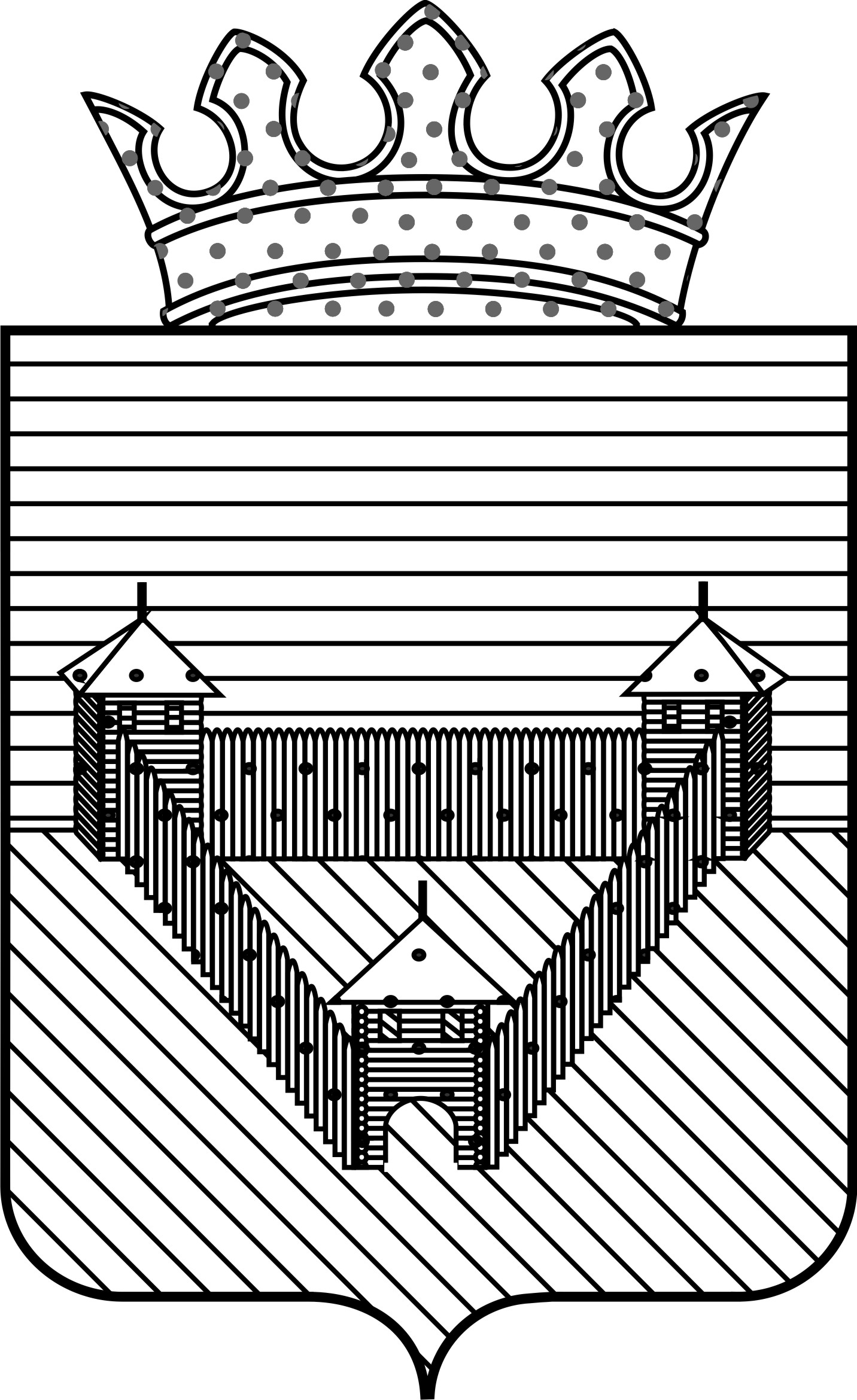 П О С Т А Н О В Л Е Н И ЕП О С Т А Н О В Л Е Н И ЕП О С Т А Н О В Л Е Н И ЕАДМИНИСТРАЦИИ ОРДИНСКОГО МУНИЦИПАЛЬНОГО РАЙОНАПЕРМСКОГО КРАЯАДМИНИСТРАЦИИ ОРДИНСКОГО МУНИЦИПАЛЬНОГО РАЙОНАПЕРМСКОГО КРАЯАДМИНИСТРАЦИИ ОРДИНСКОГО МУНИЦИПАЛЬНОГО РАЙОНАПЕРМСКОГО КРАЯ16.10.2018                   № 559N п/пНаименование документаКоличество листов123Договор приобретения оборудованияДоговор приобретения оборудованияНаименование оборудованияПолная стоимость оборудования, рублейОбъем произведенных и подтвержденных затрат по оплате приобретения оборудования, рублейСумма субсидии рассчитывается в соответствии с пунктом 3.3 Порядка (в размере не более 50% произведенных затрат и не более 0,3 млн. рублей действующим субъектам МСП) №датаНаименование оборудованияПолная стоимость оборудования, рублейОбъем произведенных и подтвержденных затрат по оплате приобретения оборудования, рублейСумма субсидии рассчитывается в соответствии с пунктом 3.3 Порядка (в размере не более 50% произведенных затрат и не более 0,3 млн. рублей действующим субъектам МСП) 123456Раздел 1. Общие и контактные данныеРаздел 1. Общие и контактные данныеРаздел 1. Общие и контактные данныеРаздел 1. Общие и контактные данные1.1Полное наименование субъекта малого и среднего предпринимательства1.2Полное наименование бизнес-проекта (инвестиционного проекта)1.3Полное наименование субсидии в соответствии с пунктом 1.2. Порядка предоставления субсидий из бюджета Ординского муниципального района субъектам малого и среднего предпринимательства в целях возмещения части затрат, связанных с осуществлением ими предпринимательской деятельности, на которую претендует субъект малого и среднего предпринимательства1.4Код ОКВЭД с расшифровкой, в рамках которого реализуется бизнес-проект (инвестиционный проект)1.5ИНН организации (индивидуального предпринимателя), ОГРН (ОГРНИП), дата регистрации юридического лица, индивидуального предпринимателя1.6Адрес, телефон, e-mail1.7Контактное лицо от организации, его телефон и e-mailРаздел 2. Сведения о деятельности субъекта малого и среднего предпринимательстваРаздел 2. Сведения о деятельности субъекта малого и среднего предпринимательстваРаздел 2. Сведения о деятельности субъекта малого и среднего предпринимательстваРаздел 2. Сведения о деятельности субъекта малого и среднего предпринимательства2.1Объем реализованной продукции, товаров, услуг за год, предшествующий участию в отборе, в натуральном выражении (ед., шт., т и др.), в том числе на экспорт <1>2.2Объем оборота реализованных продукции, товаров, услуг в тыс. руб., без учета НДС, включая на экспорт (для индивидуальных предпринимателей - объем выручки), в том числе <2>:2.2.1за 2016 год2.2.2за 2017 год2.2.3за 2018 год (оценка)2.3География поставок (указать), в том числе на экспорт2.4Среднесписочная численность работников за год, предшествующий участию в отборе, ед. <3>2.4.1Среднесписочная численность работников 
за 2018 год (оценка), ед.2.5Среднемесячная заработная плата за год, предшествующий участию в отборе, руб. <4>2.6Система налогообложения2.7Объем налоговых отчислений за год, предшествующий участию в отборе, тыс. руб. <5>, в том числе:2.7.1налог на прибыль (налог на доходы), тыс. руб.2.7.2ЕНВД, тыс. руб.2.7.3ЕСХН, тыс. руб.2.7.4УСНО, тыс. руб.2.7.5уплата патента, тыс. руб.2.7.6налог на имущество, тыс. руб.2.7.7транспортный налог, тыс. руб.2.7.8земельный налог, тыс. руб.2.7.9НДФЛ, тыс. руб.2.7.10отчисления с заработной платы (внебюджетные фонды), тыс. руб.2.7.11другие (указать), тыс. руб.2.8Дебиторская задолженность за год, предшествующий участию в отборе, тыс. руб.2.9Кредиторская задолженность за год, предшествующий участию в отборе, тыс. руб.2.10Финансовый результат организации за год, предшествующий участию в отборе (указать, чистая прибыль или убыток) <5>, тыс. руб.2.11Объем полученной государственной поддержки за три предшествующих участию в отборе отчетных года, тыс. руб.2.12Обеспеченность организации собственными ресурсами (земельный участок; производственные, административные помещения, здания, строения, сооружения) с указанием реквизитов документов, подтверждающих право собственности, а также наличие патентов на изобретения с указанием их реквизитовРаздел 3. Сведения о бизнес-проекте (инвестиционном проекте)Раздел 3. Сведения о бизнес-проекте (инвестиционном проекте)Раздел 3. Сведения о бизнес-проекте (инвестиционном проекте)Раздел 3. Сведения о бизнес-проекте (инвестиционном проекте)3.1Общая характеристика бизнес-проекта (инвестиционного проекта): описание и характеристики производимого товара (работы, услуги), конкурентные преимущества и недостатки, новизна, импортозамещение, потребитель, каналы сбыта, сезонность, перспективность и др.3.1.1Наименование импортозамещающей продукции, производимой (производство которой предполагается) в рамках реализации бизнес-проекта (инвестиционного проекта), с указанием кода в соответствии с ОК 034-2014 (ОКПД 2)3.2Цель бизнес-проекта (инвестиционного проекта)3.3Общая стоимость бизнес-проекта (инвестиционного проекта), всего, тыс. руб., в том числе:3.3.1объем инвестиций в основной капитал, тыс. руб.3.3.2объем инвестиций в оборотный капитал, тыс. руб.3.3.3объем собственных средств (в том числе объем привлеченных займов, кредитов), тыс. руб.3.3.4объем уже осуществленных затрат, всего, тыс. руб., в том числе:3.3.4.1объем уже вложенных инвестиций в основной капитал, тыс. руб.3.4Затраты, предъявляемые к субсидированию, всего, руб., в том числе:3.4.1Наименование приобретенного оборудованияСтоимость, руб.Обоснование необходимости для реализации бизнес-проекта (инвестиционного проекта)3.4.1.13.4.1.23.5Сумма запрашиваемой субсидии, руб.3.6Ожидаемый экономический эффект от реализации инвестиционного проекта <6>, тыс. руб. в год3.7Экономический эффект от производства дополнительного вида или объема товаров (работ, услуг) <7>, тыс. руб. в год3.7.1Выручка от производства дополнительного вида и (или) объема товаров (работ, услуг) в год в результате реализации проекта, тыс. руб.3.7.2Прибыль от реализации дополнительного вида и (или) объема товаров/услуг в год в результате реализации проекта, тыс. руб.3.8Экономический эффект от снижения затрат <8>, тыс. руб.3.9Срок окупаемости бизнес-проекта (инвестиционного проекта) (мес.)3.10Ожидаемый объем налоговых отчислений в результате реализации проекта, в год тыс. руб., в том числе:3.10.1налог на прибыль (налог на доходы), тыс. руб.3.10.2ЕНВД, тыс. руб.3.10.3ЕСХН, тыс. руб.3.10.4УСНО, тыс. руб.3.10.5уплата патента, тыс. руб.3.10.6налог на имущество, тыс. руб.3.10.7транспортный налог, тыс. руб.3.10.8земельный налог, тыс. руб.3.10.9НДФЛ, тыс. руб.3.10.10отчисления с заработной платы (внебюджетные фонды), тыс. руб.3.10.11другие (указать), тыс. руб.3.11Количество вновь созданных (создаваемых) рабочих мест в результате реализации бизнес-проекта (инвестиционного проекта), ед., в том числе:3.11.1до 31 декабря текущего годаРаздел 4. Перечень документов, на основании которых заполнен паспорт бизнес-проекта (инвестиционного проекта)Раздел 4. Перечень документов, на основании которых заполнен паспорт бизнес-проекта (инвестиционного проекта)Раздел 4. Перечень документов, на основании которых заполнен паспорт бизнес-проекта (инвестиционного проекта)Раздел 4. Перечень документов, на основании которых заполнен паспорт бизнес-проекта (инвестиционного проекта)N п/пВиды документовОтметить документы, на основании которых заполнен паспорт бизнес-проекта (инвестиционного проекта)Отметить документы, на основании которых заполнен паспорт бизнес-проекта (инвестиционного проекта)4.1Регистры бухгалтерского учета в соответствии с Федеральным законом от 6 декабря 2011 г. № 402-ФЗ (перечислить)4.2Отчет о финансовых результатах (отчет о прибылях и убытках), форма ОКУД 07100024.2Книга учета доходов и расходов индивидуальных предпринимателей, применяющих систему налогообложения для сельскохозяйственных товаропроизводителей, по форме, утвержденной Приказом Министерства финансов Российской Федерации от 11 декабря 2006 г. № 169н4.2Книга учета доходов и расходов организаций и индивидуальных предпринимателей, применяющих упрощенную систему налогообложения, по форме, утвержденной Приказом Министерства финансов Российской Федерации от 22 октября 2012 г. № 135н4.2Книга учета доходов индивидуального предпринимателя, применяющего патентную систему налогообложения, по форме, утвержденной Приказом Министерства финансов Российской Федерации от 22 октября 2012 г. № 135н4.2Иные регистры бухгалтерского учета в соответствии с Федеральным законом от 6 декабря 2011 г. № 402-ФЗ (перечислить)4.3Сведения о среднесписочной численности работников за предшествующий календарный год по форме КНД 1110018 за 2 предшествующих года4.3Расчет по начисленным и уплаченным страховым взносам на обязательное пенсионное страхование в Пенсионный фонд Российской Федерации и на обязательное медицинское страхование в Федеральный фонд обязательного медицинского страхования плательщиками страховых взносов, производящими выплаты и иные вознаграждения физическим лицам, по форме РСВ-1 ПФР за 2 предшествующих года4.4Расчет по начисленным и уплаченным страховым взносам на обязательное пенсионное страхование в Пенсионный фонд Российской Федерации и на обязательное медицинское страхование в Федеральный фонд обязательного медицинского страхования плательщиками страховых взносов, производящими выплаты и иные вознаграждения физическим лицам, по форме РСВ-1 ПФР за 2 предшествующих года4.4Расчет по начисленным и уплаченным страховым взносам на обязательное социальное страхование на случай временной нетрудоспособности и в связи с материнством и по обязательному социальному страхованию от несчастных случаев на производстве и профессиональных заболеваний, а также по расходам на выплату страхового обеспечения по форме 4-ФСС4.5Налоговая декларация по налогу, уплачиваемому в связи с применением упрощенной системы налогообложения, по форме КНД 11520174.5Налоговая декларация по единому сельскохозяйственному налогу по форме КНД 11510594.5Налоговая декларация по единому налогу на вмененный доход для отдельных видов деятельности по форме КНД 11520164.5Налоговая декларация по налогу на доходы физических лиц (форма 3-НДФЛ) КНД 11510204.5Налоговая декларация по налогу на прибыль организаций по форме КНД 11510064.5Налоговая декларация по налогу на имущество организаций по форме КНД 11520264.5Налоговая декларация по транспортному налогу по форме КНД 11520044.5Налоговая декларация по земельному налогу по форме КНД 11530054.5Расчет по начисленным и уплаченным страховым взносам на обязательное пенсионное страхование в Пенсионный фонд Российской Федерации и на обязательное медицинское страхование в Федеральный фонд обязательного медицинского страхования плательщиками страховых взносов, производящими выплаты и иные вознаграждения физическим лицам, по форме РСВ-1 ПФ4.5Расчет по начисленным и уплаченным страховым взносам на обязательное социальное страхование на случай временной нетрудоспособности и в связи с материнством и по обязательному социальному страхованию от несчастных случаев на производстве и профессиональных заболеваний, а также по расходам на выплату страхового обеспечения по форме 4-ФСС4.5Платежный документ об уплате налога, взимаемого в связи с применением патентной системы налогообложения4.5Заявление на получение патента (форма N 26.5-1) (КНД 1150010)4.5Сведения о доходах физических лиц и суммах начисленного и удержанного налога за предыдущий налоговый период, представляемые налоговыми агентами4.5Иные (перечислить)N п/пНаименование критериев оценки бизнес-проекта (инвестиционного проекта)Значение критериев оценки бизнес-проекта (инвестиционного проекта)Количество балловдля действующих более 12 месяцев на момент представления документов на участие в отбореКоличество балловдля действующих более 12 месяцев на момент представления документов на участие в отбореN п/пНаименование критериев оценки бизнес-проекта (инвестиционного проекта)Значение критериев оценки бизнес-проекта (инвестиционного проекта)для микро <1>для малых и средних <1>123451.1Реализация бизнес-проекта (инвестиционного проекта) в сфере обрабатывающего производства <2>Реализуется в сфере обрабатывающего производства55Реализуется в других сферах деятельности001.2Отношение уровня среднемесячной заработной платы работников субъекта малого и среднего предпринимательства к уровню среднемесячной номинальной заработной платы работников муниципального района за последний отчетный период <3>Более 1,033Менее 1,0, но более 0,2522Менее 0,25001.3Финансовый результат субъекта малого и среднего предпринимательства за год, предшествующий участию в отборе, тыс. руб.С прибылью55С убытком222.1Доля объема инвестиций в основной капитал в общей стоимости бизнес-проекта (инвестиционного проекта), всего50% и более44От 30% до 50%22Менее 30%11Общая стоимость бизнес-проекта (инвестиционного проекта) не учитывает потребности в дополнительном оборотном капитале002.2Доля объема фактически осуществленных инвестиций в основной капитал (произведенных капитальных затрат) в общей стоимости бизнес-проектаЗатраты понесены в объеме 80% и более66Затраты понесены в объеме более 50%, но менее 80%44Затраты понесены в объеме более 20%, но менее 50%22Затраты понесены в объеме менее 20%002.3Доля субсидии в общей стоимости бизнес-проекта (инвестиционного проекта)Менее 15%66Более 15%, но менее 25%33Более 25%, но менее 50%22Более 50%002.4Стадия реализации проектаБизнес-проект (инвестиционный проект) достиг окупаемости66Бизнес-проект (инвестиционный проект) достигнет окупаемости в ближайшие 12 месяцев44Бизнес-проект (инвестиционный проект) достигнет окупаемости в ближайшие 24 месяца33Бизнес-проект (инвестиционный проект) достигнет окупаемости не ранее чем через 24 месяца112.5Соотношение совокупного объема уплаченных налогов за год, предшествующий участию в отборе, к объему запрошенной субсидииОбъем субсидии менее совокупного объема уплаченных налогов55Объем субсидии превышает совокупный объем уплаченных налогов, но не более чем в два раза33Объем субсидии превышает совокупный объем уплаченных налогов более чем в два раза002.6Доля, которую составляет количество планируемых к созданию рабочих мест в результате реализации бизнес-проекта (инвестиционного проекта), к среднесписочной численности работников за предшествующий годБолее 100%5Не оцениваются50% и более4Не оцениваютсяБолее 30%, но менее 50%3Не оцениваютсяДо 30% включительно1Не оцениваютсяСоздание рабочих мест не планируется0Не оцениваютсяБолее 10%Не оцениваются5Более 5%, но менее 10%Не оцениваются3До 5% включительноНе оцениваются1Создание рабочих мест не планируетсяНе оцениваются02.7Возможности бизнес-проекта (инвестиционного проекта) к производству импортозамещающей продукции <4>Бизнес-проект (инвестиционный проект) реализуется в целях создания и (или) развития либо модернизации производства импортозамещающих товаров55Бизнес-проект (инвестиционный проект) реализуется в целях создания и (или) развития либо модернизации производства иных товаров (работ, услуг)00ВСЕГОВСЕГОВСЕГО5050N п/пНаименование критериев оценки бизнес-проекта (инвестиционного проекта)Значение критериев оценки бизнес-проекта (инвестиционного проекта)Количество балловдля действующих более 12 месяцев на момент представления документов на участие в отбореКоличество балловдля действующих более 12 месяцев на момент представления документов на участие в отбореN п/пНаименование критериев оценки бизнес-проекта (инвестиционного проекта)Значение критериев оценки бизнес-проекта (инвестиционного проекта)для микро <1>для малых и средних <1>123451.1Реализация бизнес-проекта (инвестиционного проекта) в сфере обрабатывающего производства <2>Реализуется в сфере обрабатывающего производстваРеализуется в других сферах деятельности1.2Отношение уровня среднемесячной заработной платы работников субъекта малого и среднего предпринимательства к уровню среднемесячной номинальной заработной платы работников муниципального района за последний отчетный период <3>Более 1,0Менее 1,0, но более 0,25Менее 0,251.3Финансовый результат субъекта малого и среднего предпринимательства за год, предшествующий участию в отборе, тыс. руб.С прибыльюС убытком2.1Доля объема инвестиций в основной капитал в общей стоимости бизнес-проекта (инвестиционного проекта), всего50% и болееОт 30% до 50%Менее 30%Общая стоимость бизнес-проекта (инвестиционного проекта) не учитывает потребности в дополнительном оборотном капитале2.2Доля объема фактически осуществленных инвестиций в основной капитал (произведенных капитальных затрат) в общей стоимости бизнес-проектаЗатраты понесены в объеме 80% и болееЗатраты понесены в объеме более 50%, но менее 80%Затраты понесены в объеме более 20%, но менее 50%Затраты понесены в объеме менее 20%2.3Доля субсидии в общей стоимости бизнес-проекта (инвестиционного проекта)Менее 15%Более 15%, но менее 25%Более 25%, но менее 50%Более 50%002.4Стадия реализации проектаБизнес-проект (инвестиционный проект) достиг окупаемостиБизнес-проект (инвестиционный проект) достигнет окупаемости в ближайшие 12 месяцевБизнес-проект (инвестиционный проект) достигнет окупаемости в ближайшие 24 месяцаБизнес-проект (инвестиционный проект) достигнет окупаемости не ранее чем через 24 месяца2.5Соотношение совокупного объема уплаченных налогов за год, предшествующий участию в отборе, к объему запрошенной субсидииОбъем субсидии менее совокупного объема уплаченных налоговОбъем субсидии превышает совокупный объем уплаченных налогов, но не более чем в два разаОбъем субсидии превышает совокупный объем уплаченных налогов более чем в два раза2.6Доля, которую составляет количество планируемых к созданию рабочих мест в результате реализации бизнес-проекта (инвестиционного проекта), к среднесписочной численности работников за предшествующий годБолее 100%50% и болееБолее 30%, но менее 50%До 30% включительноСоздание рабочих мест не планируетсяБолее 10%Более 5%, но менее 10%До 5% включительноСоздание рабочих мест не планируется2.7Возможности бизнес-проекта (инвестиционного проекта) к производству импортозамещающей продукции <4>Бизнес-проект (инвестиционный проект) реализуется в целях создания и (или) развития либо модернизации производства импортозамещающих товаровБизнес-проект (инвестиционный проект) реализуется в целях создания и (или) развития либо модернизации производства иных товаров (работ, услуг)ВСЕГОВСЕГОВСЕГОПредседатель комиссии_______________________(______________________)Члены комиссии_______________________(______________________)_______________________(______________________)Муниципальное образование:____________________________Почтовый адрес:_____________________________ИНН ________________________КПП ________________________Платежные реквизиты:_____________________________БИК _________________________ОКТМО ______________________ОГРН ________________________Получатель субсидии:___________________________Юридический адрес:___________________________Почтовый (фактический) адрес:___________________________Платежные реквизиты для перечисления субсидии:ИНН ______________________КПП ______________________р/счет _____________________Наименование банка и его местонахождение:____________________________________________________БИК ______________________к/счет _____________________Муниципальное образование:_____________________________(подпись, Ф.И.О.)Получатель субсидии:____________________________(подпись, Ф.И.О.)"___" _______________ 20__ г.МП"___" _______________ 20__ г.МП (при наличии)N п/пНаименование целевого показателяЕдиница измеренияЗначение показателя с установленным сроком достижения__________________ (дата)1Объем инвестиций в основной капиталтыс. руб.2Количество вновь созданных (создаваемых) рабочих мест в результате реализации бизнес-проекта (инвестиционного проекта)ед.3Совокупный объем уплаченных налогов и страховых взносов в бюджеты всех уровней бюджетной системы Российской Федерации за годтыс. руб.N п/пНаименование показателяЕдиница измеренияПлановое значение показателя с установленным сроком достижения_____________ (дата)Фактическое значение за отчетный период1Объем инвестиций в основной капиталтыс. руб.2Количество вновь созданных (создаваемых) рабочих мест в результате реализации бизнес-проекта (инвестиционного проекта)ед.3Совокупный объем уплаченных налогов и страховых взносов в бюджеты всех уровней бюджетной системы Российской Федерации за год_____________________(используемая система налогообложения)тыс. руб.